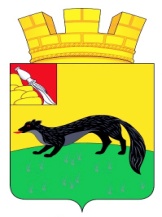 АДМИНИСТРАЦИЯ ГОРОДСКОГО ПОСЕЛЕНИЯ – ГОРОД БОГУЧАРБОГУЧАРСКОГО МУНИЦИПАЛЬНОГО РАЙОНАВОРОНЕЖСКОЙ ОБЛАСТИ ПОСТАНОВЛЕНИЕ от « 09 » апреля  2018 года № 94					г. БогучарО внесении изменения в постановление администрации городского поселения – город Богучар от 28.06.2016 № 164 «Об утверждении административного регламента по предоставлению  муниципальной услуги «Признание граждан малоимущими в целях постановки на учёт и предоставления им по договорам социального найма жилых помещений муниципального жилищного фонда»»В соответствии с Федеральными законами от 06.10.2003 N 131-ФЗ "Об общих принципах организации местного самоуправления в Российской Федерации", от 27.07.2012  № 210-ФЗ «Об организации предоставления государственных и муниципальных услуг», Уставом городского поселения – город Богучар, рассмотрев требование прокуратуры Богучарского района от 27.03.2018 № 2-2-2018/424, администрация городского поселения – город Богучар постановляет:1. Внести в постановление администрации городского поселения – город Богучар от 28.06.2016 № 164 «Об утверждении административного регламента по предоставлению  муниципальной услуги «Признание граждан малоимущими в целях постановки на учёт и предоставления им по договорам социального найма жилых помещений муниципального жилищного фонда»» следующее изменение:1.1. Абзац 1 подпункта 3.2.1 пункта 3.2 изложить в следующей редакции:«3.2.1. Основанием для начала административной процедуры является личное обращение заявителя или его уполномоченного представителя в администрацию, МФЦ с заявлением либо поступление в адрес администрации заявления, направленного посредством почтового отправления или с использованием Единого портала государственных и муниципальных услуг (функций) и (или) Портала государственных и муниципальных услуг Воронежской области.»2. Контроль за исполнением настоящего постановления возложить на заместителя главы администрации городского поселения – город Богучар – юрисконсульта Аксёнова С.А.Глава администрации городскогопоселения – город Богучар				И.М. Нежельский